«ФОРМИРОВАНИЕ СОВРЕМЕННОЙ ГОРОДСКОЙ СРЕДЫ» в Сосновском МО Усольского района Иркутской области 2021 год.Администрация Сосновского МО с 2018 года ежегодно участвует в приоритетном проекте «Формирование современной городской среды». За это время реализовано уже несколько проектов благоустройства. В 2021 году выделена субсидия из федерального и областного бюджета, а так же из местного бюджета, на общую сумму 1 861 881,09 руб. Все средства будут использованы в полном объеме на благоустройство общественной территории по адресу с. Сосновка, ул. Лесная 2Г (автопарковка). В рамках данного проекта будет асфальтирована: площадка под парковку с разметкой, тротуар до корта, площадка под скульптуру; установлено: ограждение, освещение, дорожные знаки, видеонаблюдение, скульптура «Мальчик и девочка под зонтиком» с чашей (будет функционировать как декоративный фонтан), скамейки и урны. Подрядчики уже приступили к 1 этапу реализации проекта. Срок реализации всего проекта до 31 августа 2021 года.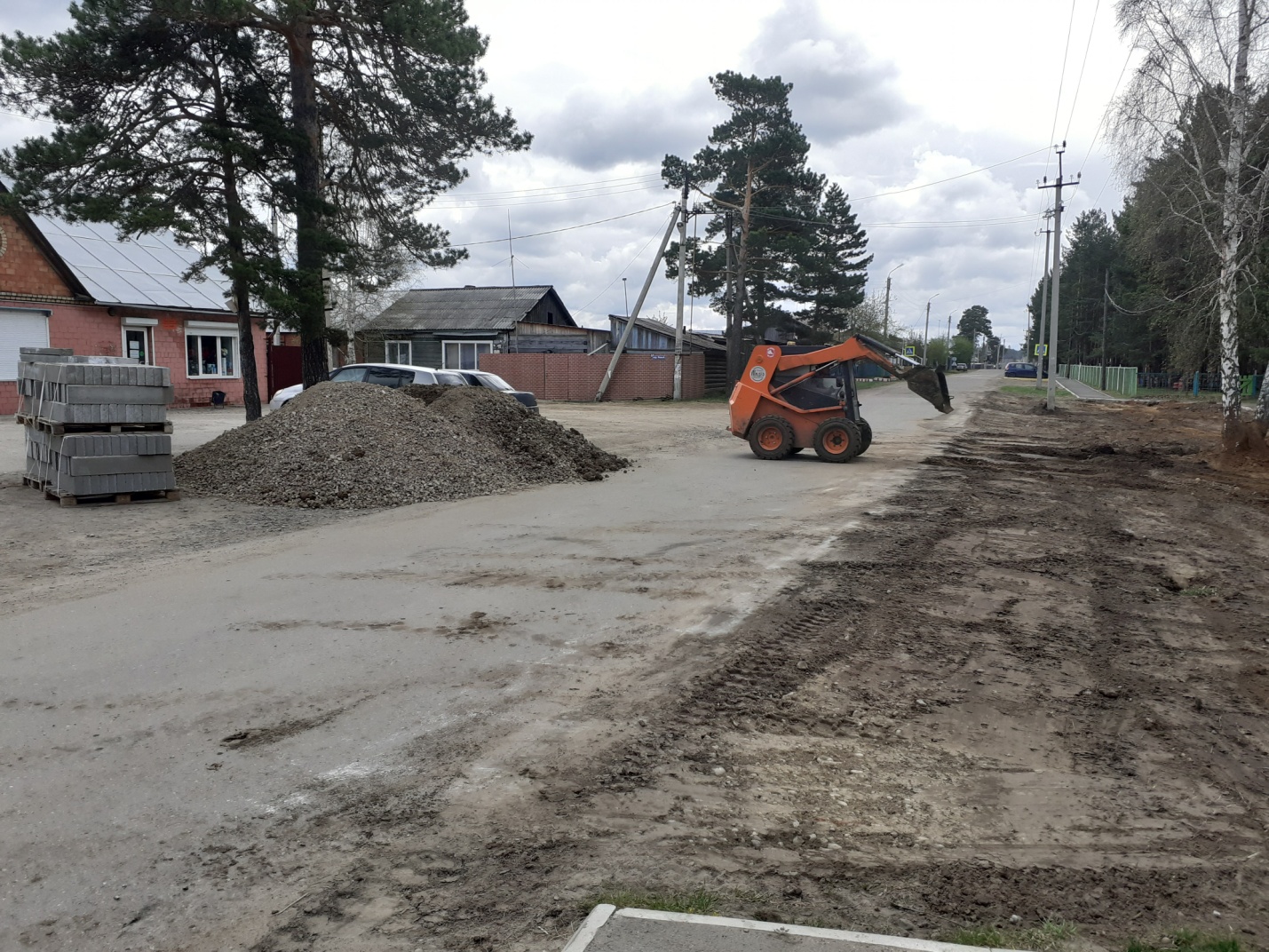 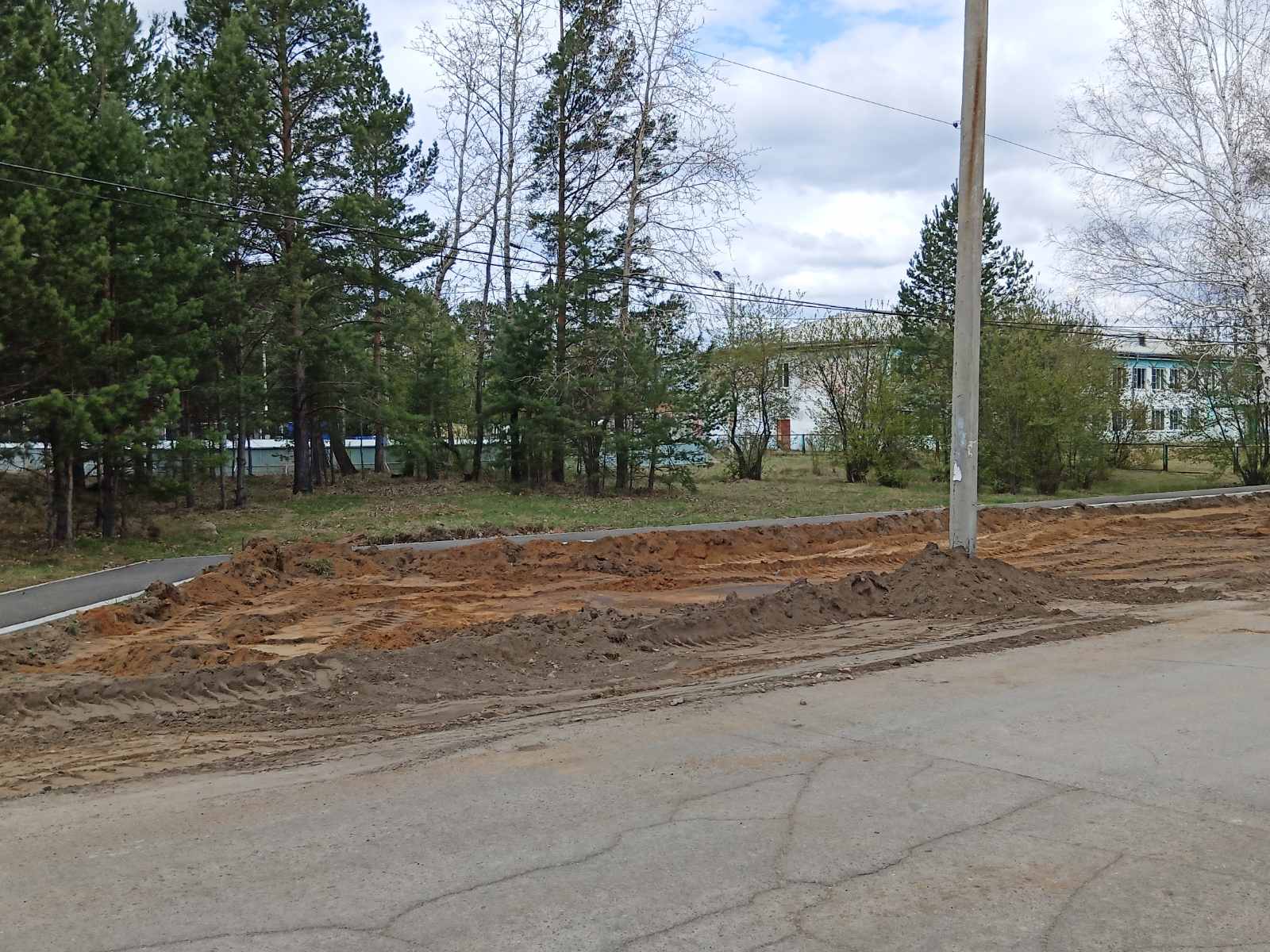 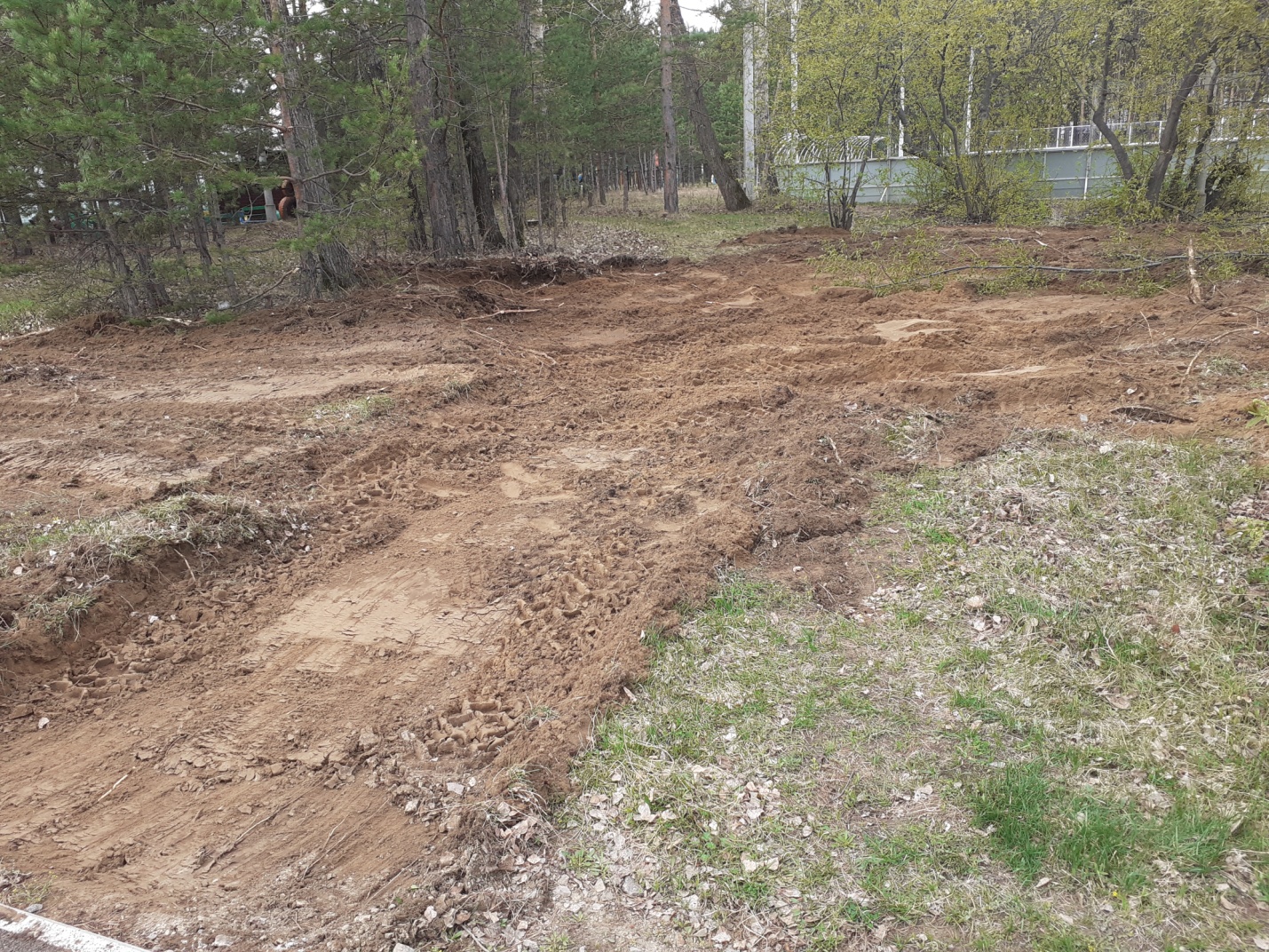 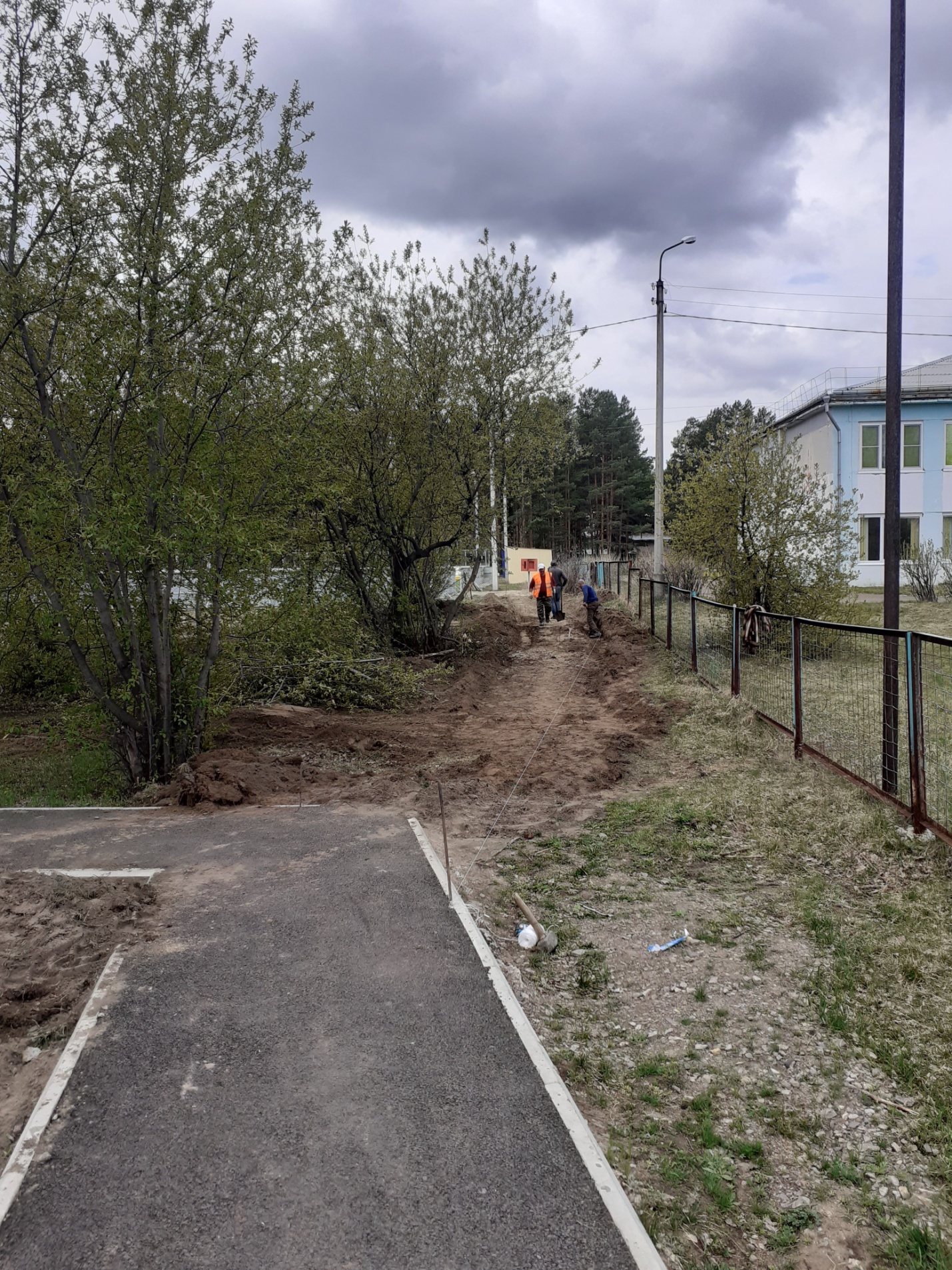 